LESSON 10 – A PASS-OVER AND A PASS-THROUGH ON PROMISE ROADExodus 1 - 14THEME: 	To teach the completeness of salvation in Christ.         Today as we journey we shall learn how God’s people were saved from three kinds of death as they travelled on PROMISE ROAD. The last lesson left us in Egypt after the death of Israel and Joseph. While Joseph was in power, everything went well for the children of Israel. After many years, a different Pharaoh came to power. Since he feared the multitude of the growing Israelites, he made them work as slaves (Exodus 1:8-22).	When the affliction became more than the Israelites could bear, they cried out to God (Exodus 2:23-25). “So God heard their groaning, and God remembered His covenant with Abraham, with Isaac, and with Jacob” (Exodus 2:24).  God called another Israelite named Moses to lead His people out of Egypt to the land God had promised to give Abraham, Isaac, and Jacob. We call this land the PROMISED LAND (Exodus 3:8). Moses questioned God four times when God gave him instructions to take the Israelites out of Egypt (Exodus 3-4). God became angry (Exodus 4:14). He gave his brother Aaron to be his spokesman before Pharaoh (Exodus 4:16). With God’s power, Moses performed all the wonders before Pharaoh (Exodus 4:21-23). Moses was eighty years old and Aaron was eighty-three years old when they spoke to Pharaoh. Read the exciting story of the ten plagues in Exodus 7:8–11:10. God treated the Egyptians differently than the Israelites (Exodus 11:7). Yet, Pharaoh still refused to allow the Israelites to leave Egypt and the Israelites continued to suffer (Exodus 6:9).	For the last plague, “...all the firstborn in the land of Egypt shall die...and all the firstborn of the animals” (Exodus 11:5).  God gave Moses and Aaron the plans for the Passover Lamb. God protected the Israelites from the tenth plague.  All the Israelite families had to kill a pure male lamb of a year old (Exodus 12:5).  They placed some of its blood on the *doorposts and on the lintels of the houses where they ate the roasted lambs. When the Lord saw the blood, He passed over the Israelites’ doors (Exodus 12:23). Where there was no blood, every firstborn was killed by the destroying angels (Exodus 12:23-29; Psalm 78:49-50). “...The Lord struck all the firstborn in the land of Egypt, from the firstborn of Pharaoh who sat on his throne to the firstborn of the captive who was in the dungeon, and all the firstborn of livestock” (Exodus 12:29). That night in Egypt death came to all houses and there was the sound of great wailing throughout the land. Pharaoh arose in the night. He told Moses and Aaron to leave with the other Israelites, their flocks and their herds. The Israelites requested from the Egyptians their silver, gold, and clothing. The Lord had given them favor, and they let them have their requests (Exodus 12:36). When the Israelites had not been gone long, Pharaoh changed his mind. He and his army chased them to the Red Sea (Exodus 13:18). Moses said to the people, “Do not be afraid. Stand still, and see the salvation of the Lord … the Lord will fight for you...” (Exodus 14:13-14). Then Moses lifted up the rod and he stretched out his hand over the sea. The Lord swept the sea back by a strong east wind all night, and He turned the sea into dry land. The Israelites went through the midst of the sea on the dry land.  The waters were like a wall to them on their right hand and on their left (Exodus 14:21,22). The Egyptians thought they could go through the sea. Instead, they drowned in the midst of it.God saved Israel from three kinds of death: 1) from the destroying angels; 2) from the sea; and, 3) from the army of Pharaoh.  God did it all by His power. Today, we can have victory over three kinds of death: 1) the world; 2) the flesh; and 3) the devil.Our life is similar to the Israelites.  Egypt symbolizes the world. Israel was saved by faith from God’s judgement on Egypt by the blood applied to the doorposts and on the lintels of the houses. Believers in Christ shall be saved by faith from  God’s judgement on the world by the blood of the Lord Jesus Christ applied to our hearts. 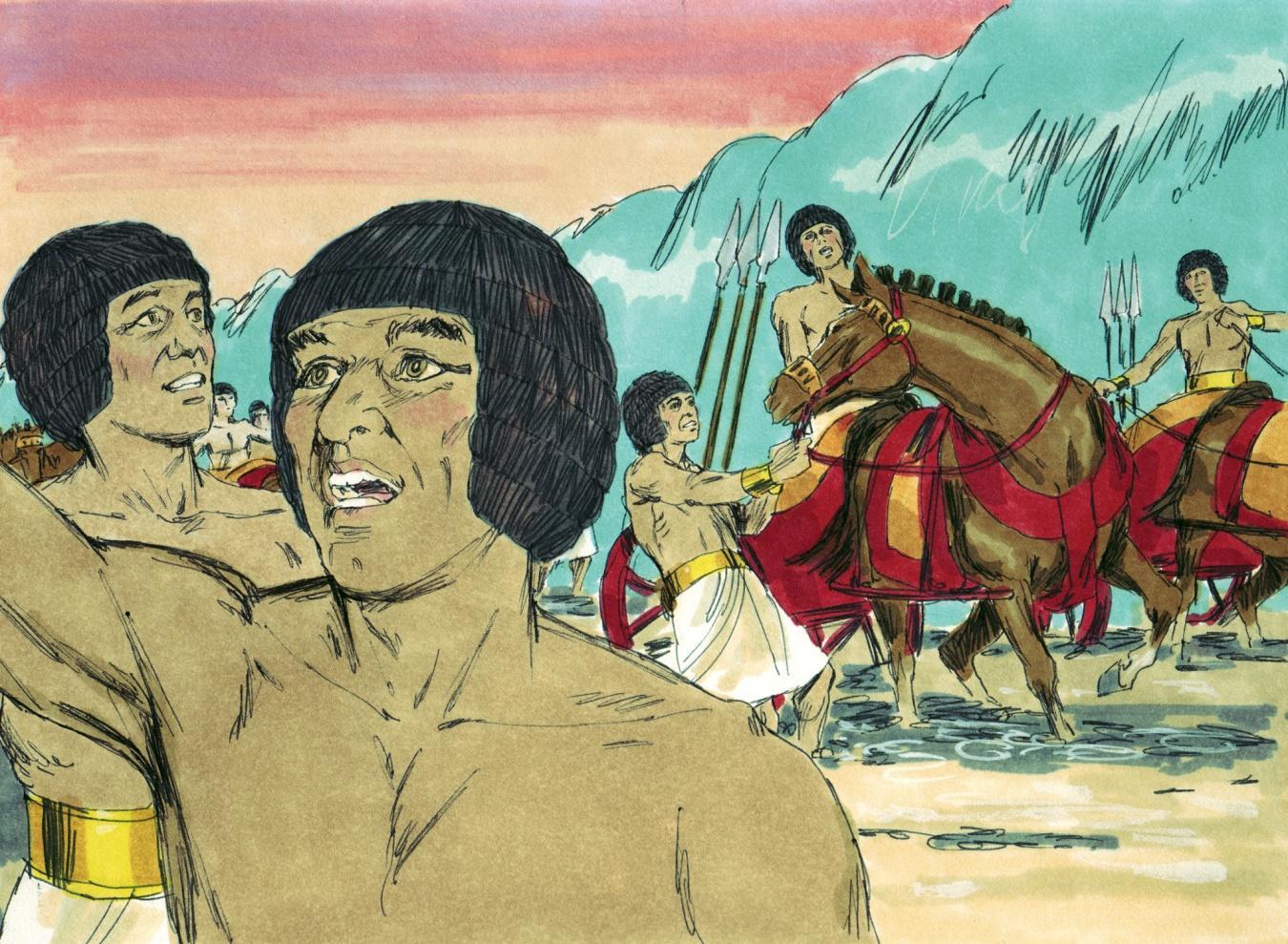 			        Source: Sweet Publishing - for illustration purposes of Exodus 14:24-25 only	Our sin nature symbolizes the flesh. It fights against the spiritual man. The Israelites ate the roasted flesh of the Passover Lamb to receive strength for their journey. Believers get nourishment by studying His Word rightly divided (2 Timothy 2:15). Believers must put off the Old Self (old nature), and we must put on the New Self (new nature) who is renewed in knowledge according to the image of the One who created him (Colossians 3:9,10).	Pharaoh and his armies symbolize the devil. Israel was saved by faith in following the instructions of Moses who received them from God.  Believers are saved by faith in following the instructions of the Apostle Paul who received them from the risen Lord Jesus Christ. By faith we win the battle against the old sin nature in us. We gain victory over the temptations and trials by following the writings of the Apostle Paul. If we do not obey his instructions, we are following the enemy. The Israelites needed to obey Moses to defeat Pharaoh and his armies.	Israel’s salvation required believing and obeying God. Our salvation from the world, the flesh and the devil requires believing and obeying God’s Word. Jesus Christ, our Passover, was sacrificed for us.  Just as the Israelites had their names written in stone, those of us who have trusted Christ as our Savior have our names written in the Book of Life. “And anyone not found written in the Book of Life was cast into the lake of fire” (Revelation 20:15). This book is also called “the Lamb’s Book of Life” (Revelation 21:27). Just as God told the Israelites to cover their names with the blood of the lamb, you can have your name written in the Book. You need to believe in the redemption in Christ, through His blood, the forgiveness of sins, according to the riches of His grace (Ephesians 1:7).MEMORY VERSE: “Therefore, purge out the old leaven, that you may be a new lump, since you truly are unleavened. For indeed Christ, our Passover, was sacrificed for us” (1 Corinthians 5:7).The doorposts and the lintels of their mudbrick homes were made of stone. These homes were inscribed with the names of those who lived there. LESSON 10 – WORKSHEETThe Israelites had followed PROMISE ROAD to what country? Exodus 1:1___________________. Why do we call Canaan the PROMISED LAND? Exodus 12:25. _______________________________________________________.Listues God sent upon Egypt. Exodus 7-11. the 10 judgments/plag1)  _______________________;		  6)  ________________________;2)  _______________________;		  7)  ________________________;3)  _______________________;		  8)  ________________________;4)  _______________________;		  9)  ________________________;5)  _______________________;		10)  ________________________.God saved His people from three kinds of death as they escaped from Egypt to Canaan on PROMISE ROAD. Write what the 3 deaths were:Exodus 12:12-13 ______________________________________________.Exodus 14:22-23 ______________________________________________.Exodus 14:27-28 ______________________________________________.Today we have an enemy who wants to destroy our body and soul. The verses below warn us. Look them up and fill in the spaces below.(Galatians 1:4)  Christ gave Himself for our sins so that He might rescue us from _____________________________________________________. So Jesus Christ should be our personal Saviour and Lord.(Romans 8:13)  If we are living according to the ___________________ we must die. But if by the Spirit we are putting to death the _____________ _______________, we will live. So we should not live according to the flesh.(Ephesians 6:11)  Put on the full armor of God, so that you will be able to stand firm against the ________________________. 	So we should put on the full armor of God in order to stand firm.Write 1 Corinthians 5:7: _________________________________________